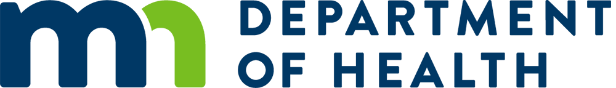 Employee Illness Screening Form for NorovirusThis form is for use during times of elevated concern for employee illness. The health department will notify the person in charge (PIC) when to discontinue using this form.InstructionsThe PIC will ask the following question of each employee before they begin each of their shifts:In the last 72 hours, has the employee experienced any of the symptoms listed below?Employees with any of the symptoms listed below cannot return to work for at least 72 hours after symptoms end.If an employee has experienced one of the symptoms below, notify your health inspector.The PIC and employee should initial each entry.Employee NameDateVomiting(Y/N)Diarrhea (Y/N)Employee InitialsPIC Initials